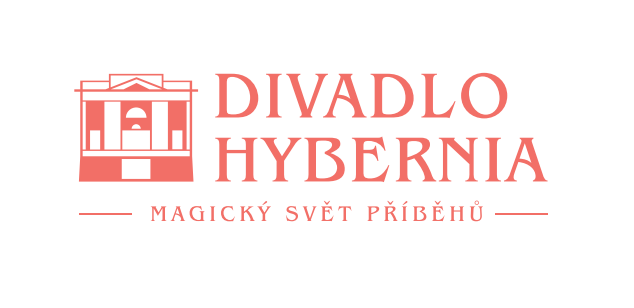 Praha, 24. ledna 2024Nová komedie v Divadle Hybernia již od února – Roman Vojtek ve své One Man Show Otec v šestinedělíHerec a čtyřnásobný otec Roman Vojtek se poprvé divákům ukáže v komediálním mondrama Otec v šestinedělí. Svoji doslova životní roli napsanou na téma životního období očekávání a narození dítěte si zahraje na prknech Divadla Hybernia. Představení ukáže s nadhledem, a přesto respektem k ženám zážitky a pohled otců na období šestinedělí. Roman Vojtek nesejde dvě hodiny z pódia a během toho vystřídá na dvacet rolí. Komedie bude mít premiéru 15. února 2024.Hudební monodrama Otec v šestinedělí vtáhne diváky do světa vtipných situací, které zná dobře každý rodič. Roman Vojtek ve své roli ztvárňuje nejen otce, ale také všech dalších dvacet postav, které na své ´otcovské misi´ potkává. Chybět nebude babička a dědeček z Valašska, tchýně ze Slovenska, šéf Ivan, který miluje vánoční večírky, účetní paní Vomáčková se čtyřmi vnoučaty, kamarádi Láďa a Marek, ´kteří vždy dobře poradí´, zpívající sestřička Míša z porodnice a mnoho dalších. Komedie slibuje humor a nadhled s respektem k ženám. „Kdo jiný než já a kdy jindy, než teď! A protože náš tým, který na textu pracuje, čítá několik mužů, kteří mají dohromady snad desítky dětí, není nouze o osobní zkušenosti, které se pokoušíme do představení vtisknout. Myslím, že se naše ženy v některých pasážích poznají, ale...já se doma ptal  Ale teď už trochu vážně, přesto, že je to komedie. Vše, co divák uvidí je čistě náš ´chlapský´ pohled na vztah, komunikaci, lásku, těhotenství, porod...až po to tajemné období, zastřené mnohými otazníky ...šestinedělí. To vše ale s nadhledem, respektem a velkou láskou k ženám. Neb ony mají náš obrovský obdiv, za jejich sílu, vůli a lásku, se kterou toto vše s námi absolvují. Já byl účasten u všech porodů mých dětí a zanedlouho nás čeká čtvrtý....ale toto představení...bude taky porod 🤣,“ říká herec a spoluautor Roman Vojtek.Tvůrčí tým monodrama kromě Romana Vojtka zahrnují režisér Petr Svojtka, Michal Novák a umělecký ředitel Divadla Hybernia Otakar Faifr. „Když se mi před šesti lety narodila dcera, začal jsem si dělat poznámky se zážitky z tohoto období. Pro divadlo jsme se rozhodli přidat také část, kdy je žena ještě těhotná a vtipně popsat, jak otec celou tu změnu vnímá, musí čelit různým nástrahám a výzvám. Věřím, že se budou diváci nad tímto životním dobrodružstvím v podání několikanásobného otce Romana Vojtka bavit,“ říká Otakar Faifr.Více na www.hybernia.eu.Kontakt pro bližší informace:Hana Tietze 
Mobil: 602 349 483
E-mail: hana.tietze@email.cz